Příloha 3 Výnosu děkana č. 5/2021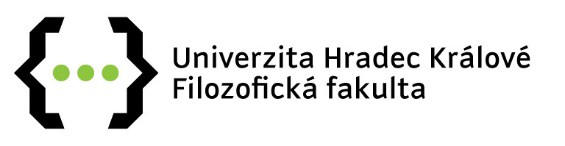 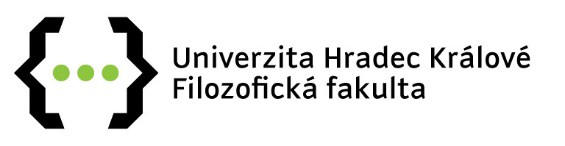 Žádost o podporu členství v profesní organizaciJméno, příjmení, titulyKatedra/ustav/pracovištěNázev profesní organizaceSídlo profesní organizaceObdobí pokryté požadovaným členským příspěvkemPožadovaná částka celkem(v Kč)Přínos členství pro žadatele Přínos členství pro FF UHKDalší relevantní poznámkyZakázkaZakázkaPracovištěPracovištěČinnostPodpis žadatele/žadatelky, datumPodpis žadatele/žadatelky, datumPodpis žadatele/žadatelky, datumPodpis školitele, datumPodpis školitele, datumPodpis školitele, datumPodpis vedoucího pracovníka, datumPodpis vedoucího pracovníka, datumPodpis vedoucího pracovníka, datumPodpis proděkanky pro zahraniční a vnější vztahy, datumPodpis proděkanky pro zahraniční a vnější vztahy, datumPodpis proděkanky pro zahraniční a vnější vztahy, datumPodpis proděkana pro vědu a výzkum, datumPodpis proděkana pro vědu a výzkum, datumPodpis proděkana pro vědu a výzkum, datumPodpis děkana, datumPodpis děkana, datumPodpis děkana, datum